OXFAM SOUTH SUDAN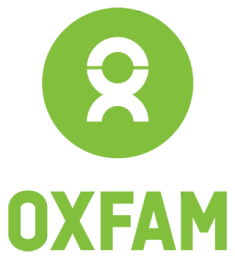 JOB DESCRIPTION Radio Operator InternReporting to 	Country Security AdvisorInternal Job Grade		N/AContract type			Fixed term contractLocation			JubaStaff reporting to this post   NoneBudget responsibility	None	 Oxfam purposeTo work with others to find lasting solutions to poverty and suffering. Role ContextOxfam has been working in South Sudan since 1983, devoted to empowering people against poverty. In 2015, the organisation consolidated its efforts to meet the needs of the most vulnerable and has reached over 1.2 million people across South Sudan with life-saving sustainable assistanceRoles and ResponsibilitiesCommunications Operate HF, VHF and other communication equipment to communicate with Oxfam remote field bases, vehicles in operations and staff in the field to gather or disseminate information.Gather Security, weather and other useful operational information and share the same with the security focal point and logistics for purpose of facilitating operations and field moments.Undertakes and/or Coordinate radio communications in related aspects of locating and contacting and tracking field movements or operations.Liaise with other NGOs in other operational areas as may be necessary or requested to get specific operational information.Act as the central point of all vehicle /movement dispatch, acting on all vehicle requests and with clear monitoring/tracking responsibilities, and logging the same in the movement board and the radio communications logbook.Updating the Callsigns, route codes lists and other contact information for Oxfam and ensuring that the same is clearly circulated and share within the program and displayed in all vehicles and radio rooms.Maintain a clear communications equipment inventory, clearly tracking issues and statusMonitoring the use of radio and telephone communications equipment in the network, correcting wrong use of procedures and, as soon as possible reporting any irregularities relating to misuse or faults to the supervisor.Informs the CSA or a delegated security focal point immediately of any incident / accident received via communications network.Mans the radio room and all the equipment and facilities therein.Knowledge, Skills, and other CompetenciesUniversity degree in any relevant field. Background in Communications is preferred Some knowledge in Humanitarian Security practices Has an exceptional interpersonal relationship skillsGood written/oral communication skills, with good written and spoken EnglishExcellent computer skills (MS-Word, MS-Excel, MS-PowerPoint, Internet, E-mail)Proven skills and experience in radio communication operationsBasic technical skills/knowledge in radio, electronic or electrical High level of integrity with respect to handling confidential matters and sensitive issuesHigh level of tact and diplomacy and the ability to use appropriate styles and methods of communication in providing professional support Ability to work well with others in a multicultural set-upGood knowledge and understanding of the physical geography, culture, and differing contexts of the country of operationAbility to observe situations objectively and to report and record them clearly and completelyWork EnvironmentWillingness to work in a confined areaMay be sent to errands for the Safety and Security DepartmentExpected exposure to stressful environmentThe position requires high flexibility in work hoursNo travels required